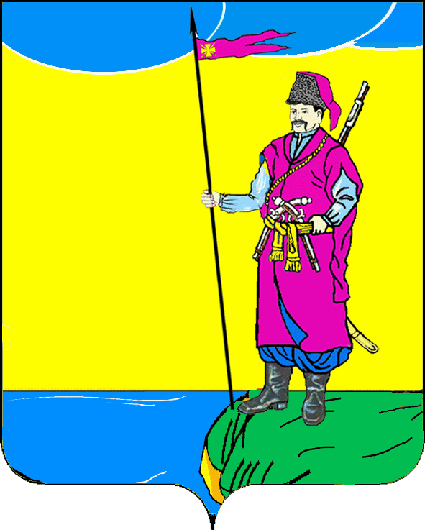 АДМИНИСТРАЦИЯ ПЛАСТУНОВСКОГО СЕЛЬСКОГО ПОСЕЛЕНИЯ ДИНСКОГО РАЙОНАПОСТАНОВЛЕНИЕот 13.07.2020 г.									№ 143станица ПластуновскаяОб установлении требования к договорам, заключенным в связи с предоставлением бюджетных инвестиций юридическим лицам, не являющимися муниципальными учреждениями и муниципальными унитарными предприятиями, в объекты капитального строительства и (или) на приобретение объектов недвижимого имущества за счет средств бюджета Пластуновского сельского поселения Динского районаВ соответствии с Федеральным законом от 6 октября 2003 г. № 131-ФЗ «Об общих принципах организации местного самоуправления в Российской Федерации», с пунктом 3 статьи 80 Бюджетного кодекса РФ, уставом Пластуновского сельского поселения Динского района, администрация Пластуновского сельского поселения Динского района п о с т а н о в л я е т:1. Утвердить требования к договорам, заключенным в связи с предоставлением бюджетных инвестиций юридическим лицам, не являющимися муниципальными учреждениями и муниципальными унитарными предприятиями, в объекты капитального строительства и (или) на приобретение объектов недвижимого имущества за счет средств бюджета Пластуновского сельского поселения Динского района (прилагается).2. Общему отделу администрации Пластуновского сельского поселения (Петренко) опубликовать настоящее постановление в газете «Пластуновские известия» и разместить на официальном сайте Пластуновского сельского поселения в информационно-телекоммуникационной сети «Интернет» во вкладке «Документы».3. Контроль за выполнением настоящего постановления оставляю за собой.4. Настоящее постановление вступает в силу со дня его официального опубликования.Глава Пластуновскогосельского поселения								С.К. ОлейникПРИЛОЖЕНИЕУТВЕРЖДЕНЫпостановлением администрацииПластуновского сельского поселенияот 13.07.2020 № 143ТРЕБОВАНИЯк договорам, заключенным в связи с предоставлением бюджетных инвестиций юридическим лицам, не являющимися муниципальными учреждениями и муниципальными унитарными предприятиями, в объекты капитального строительства и (или) на приобретение объектов недвижимого имущества за счет средств бюджета Пластуновского сельского поселения Динского районаК договорам, заключенным в связи с предоставлением бюджетных инвестиций юридическим лицам, не являющимся муниципальными учреждениями и муниципальными унитарными предприятиями (далее - субъект бюджетных инвестиций), в объекты капитального строительства, находящиеся в собственности указанных юридических лиц, и (или) на приобретение объектов недвижимого имущества за счет средств бюджета Пластуновского сельского поселения Динского района (далее - договор), предъявляются следующие требования к содержанию (далее - Требования):1)целевое назначение бюджетных инвестиций, включая в отношении каждого объекта капитального строительства и (или) объекта недвижимого имущества его наименование, мощность, сроки строительства (реконструкции, в том числе с элементами реставрации, технического перевооружения) и (или) приобретения, сметную стоимость (предполагаемую стоимость) и (или) стоимость приобретения с разбивкой по годам реализации инвестиционного проекта, а также общий объем капитальных вложений за счет всех источников финансового обеспечения;2)условия предоставления бюджетных инвестиций, в том числе обязательство субъекта бюджетных инвестиций вложить в реализацию инвестиционного проекта по строительству (реконструкции, в том числе с элементами реставрации, техническому перевооружению) объекта капитального строительства и (или) приобретению объекта недвижимого имущества инвестиции в объеме, указанном в подпункте «и» пункта 2,6 Порядка принятия решения о предоставлении бюджетных инвестиций юридическим лицам, не являющимся муниципальными бюджетными и автономными учреждениями и муниципальными унитарными предприятиями, в объекты капитального строительства и (или) на приобретение объектов недвижимого имущества за счет средств бюджета муниципального образования Пластуновское сельское поселение Динского района, утвержденного администрацией Пластуновского сельского поселения Динского района, и предусмотренном в решении;3)порядок и сроки представления отчетности об использовании бюджетных инвестиций;4)право администрации Пластуновского сельского поселения Динского района на проведение проверок соблюдения субъектом бюджетных инвестиций целей, условий и порядка предоставления бюджетных инвестиций;5) условие об определении субъектом бюджетных инвестиций поставщика (подрядчика, исполнителя) и об исполнении гражданско-правовых договоров, заключенных им в целях реализации инвестиционного проекта по строительству (реконструкции, в том числе с элементами реставрации, техническому перевооружению) объектов капитального строительства и (или) приобретению объектов недвижимого имущества в соответствии с законодательством Российской Федерации по осуществлению закупок товаров, работ, услуг для обеспечения государственных и муниципальных нужд, за исключением случаев, когда такие объекты капитального строительства на момент предоставления бюджетных инвестиций уже являются предметом действующего договора подряда;6)условие о запрете приобретения субъектом бюджетных инвестиций за счет полученных средств иностранной валюты, за исключением операций, осуществляемых в соответствии с валютным законодательством Российской Федерации при закупке (поставке) высокотехнологичного импортного оборудования, сырья и комплектующих изделий, а также связанных с достижением целей предоставления бюджетных инвестиций иных операций, определенных администрацией Пластуновского сельского поселения Динского района;7) обязанность субъекта бюджетных инвестиций разработать проектную документацию и провести инженерные изыскания, выполняемые для подготовки такой проектной документации, приобретение земельных участков под строительство (в случае необходимости), а также провести государственную экспертизу проектной документации и результатов инженерных изысканий (если проведение такой экспертизы в соответствии с законодательством Российской Федерации является обязательным) без использования на эти цели бюджетных инвестиций;8)обязанность субъекта бюджетных инвестиций обеспечить проведение государственной экспертизы достоверности определения сметной стоимости объектов капитального строительства, строительство (реконструкция, в том числе с элементами реставрации, техническое перевооружение) которых финансируется с привлечением средств  бюджета Пластуновского сельского поселения Динского района без использования на эти цели бюджетных инвестиций;9)ответственность субъекта бюджетных инвестиций за неисполнение или ненадлежащее исполнение обязательств по договору;10) определение права собственности в отношении объекта, созданного в результате предоставления бюджетных инвестиций юридическому лицу, после ввода объекта в эксплуатацию в установленном законодательстве порядке;11)обязательство юридического лица, получающего бюджетные инвестиции, обеспечить осуществление расходов, необходимых для содержания объектов капитального строительства и (или)  объектов недвижимого имущества после ввода их в эксплуатацию, без использования на эти цели средств, предоставляемых из бюджета Пластуновского сельского поселения Динского района, в том числе в соответствии с иными договорами о предоставлении бюджетных инвестиций;12)условие о возврате юридическим лицом сумм предоставленных бюджетных инвестиций, использованных с нарушением цели и условий предоставления бюджетных инвестиций, определенных в договоре, заключенном в связи с предоставлением бюджетных инвестиций юридическому лицу в соответствии с подпунктами 1, 2 Требований, в том числе в случае установления факта указанного нарушения по итогам проверок, проведенных в соответствии с подпунктом 4 Требований, а также неиспользованных сумм предоставленных бюджетных инвестиций.Положения договора о предоставлении бюджетных инвестиций на осуществление капитальных вложений в объекты капитального строительства, находящиеся в собственности юридического лица, получающего бюджетные инвестиции, и (или) на приобретение юридическим лицом, получающим бюджетные инвестиции, объектов недвижимого имущества должны соответствовать аналогичным положениям принятого в установленном администрацией Пластуновского сельского поселения Динского района порядке правового акта о предоставлении бюджетных инвестиций.Договор о предоставлении бюджетных инвестиций заключается в пределах бюджетных ассигнований, утвержденных решением Совета Пластуновского сельского поселения Динского района о бюджете на соответствующий финансовый год.Начальник финансовогоотдела администрацииПластуновского сельского поселения					С.М.Алексеева